23.10.2019                                ст. Заглядино                                             №72 -п
Об утверждении Порядка предоставления из бюджета муниципального образования Заглядинский сельсовет субсидии на возмещение юридическим лицам (за исключением субсидий государственным (муниципальным) учреждениям) затрат, связанных с выполнением работ по капитальному ремонту объектов коммунальной инфраструктурыВ соответствии со статьей 78 Бюджетного кодекса Российской Федерации, статьей 16 Федерального закона от 06.10.2003 N 131-ФЗ "Об общих принципах организации местного самоуправления в Российской Федерации", постановлением Правительства Российской Федерации от 06.09.2016 N 887 "Об общих требованиях к нормативным правовым актам, муниципальным правовым актам, регулирующим предоставление субсидий юридическим лицам (за исключением субсидий государственным (муниципальным) учреждениям), индивидуальным предпринимателям, а также физическим лицам - производителям товаров, работ, услуг" руководствуясь Уставом муниципального образования Заглядинский сельсовет, администрация Заглядинского сельсовета постановляет:1. Утвердить Порядок предоставления из местного бюджета муниципального образования Заглядинский сельсовет субсидии на возмещение юридическим лицам (за исключением субсидий государственным (муниципальным) учреждениям) затрат, связанных с выполнением работ по капитальному  ремонту объектов коммунальной инфраструктуры согласно приложению.2. Администрации Заглядинского сельсовета обеспечить заключение Соглашения о предоставлении субсидии из бюджета муниципального образования Заглядинский сельсовет на возмещение юридическим лицам (за исключением субсидий государственным (муниципальным) учреждениям) затрат, связанных с выполнением работ по капитальному ремонту объектов коммунальной инфраструктуры.	3.    Настоящее постановление вступает в силу после подписания.4. Настоящее постановление разместить на официальном сайте администрации Заглядинского сельсовета.5. Контроль за выполнением настоящего постановления оставляю за собой.Глава муниципального образования                                                     Э.Н.ГарейшинРазослано: прокуратура района, администрация района, в дело.                         Приложение № 1                         к постановлению администрации                          Заглядинского сельсовета                         от 23.10.2019 № 72-ППорядок предоставления из бюджета муниципального образования Заглядинский сельсовет субсидии на возмещение юридическим лицам (за исключением субсидий государственным (муниципальным) учреждениям) затрат, связанных с выполнением работ по капитальному  ремонту объектов коммунальной инфраструктуры1. Общие положения1.1. Настоящий Порядок определяет категории получателей, цели, условия, порядок предоставления и возврата субсидии из бюджета муниципального образования Заглядинский сельсовет на возмещение юридическим лицам (за исключением субсидий государственным (муниципальным) учреждениям), (далее - Получатель) затрат, связанных с выполнением мероприятий по капитальному ремонту объектов коммунальной инфраструктуры, находящихся в муниципальной собственности муниципального образования Заглядинский сельсовет (далее - субсидия), требования к отчетности и осуществлению контроля за соблюдением условий, целей и порядка предоставления и возврата субсидии и ответственности за их нарушение.1.2. Целью предоставления субсидии является возмещение юридическим лицам, эксплуатирующим муниципальные объекты коммунальной инфраструктуры, затрат, связанных с выполнением мероприятий по капитальному ремонту объектов коммунальной инфраструктуры, находящихся в муниципальной собственности муниципального образования Заглядинский сельсовет, для обеспечения их надлежащего технического состояния.1.3. Главным распорядителем средств местного бюджета муниципального образования Заглядинский сельсовет как получателем бюджетных средств при предоставлении субсидии является Администрация муниципального образования Заглядинский сельсовет (далее - Администрация).1.4. Субсидия предоставляется Получателю на безвозмездной и безвозвратной основе в пределах бюджетных ассигнований, предусмотренных на соответствующий финансовый год, и лимитов бюджетных обязательств, доведенных в установленном порядке.1.5. Для целей настоящего Порядка используются следующие основные определения:1.5.1. "объекты коммунальной инфраструктуры" - совокупность производственных и имущественных объектов, в том числе трубопроводов, линии электропередачи и иных объектов, используемых в сфере электро-, тепло-, водоснабжения, водоотведения и очистки сточных вод, расположенных (полностью или частично) в границах территорий муниципальных образований и предназначенных для нужд потребителей этих муниципальных образований.1.6. Право на получение Субсидии имеют юридические лица, осуществляющие эксплуатацию объектов коммунальной инфраструктуры и за которыми закреплено муниципальное имущество на праве оперативного управления.1.7. Соглашение на предоставление субсидии на возмещение затрат, связанных с выполнением мероприятий по капитальному ремонту объектов коммунальной инфраструктуры, находящихся в муниципальной собственности муниципального образования Заглядинский сельсовет (далее - соглашение), является основанием для предоставления субсидии юридическому лицу.2. Условия и порядок предоставления субсидии2.1. Для получения субсидии Получатель предоставляет в Администрацию сельсовета следующие документы:- заявление на получение субсидии, составленное в произвольной форме;- копию свидетельства о государственной регистрации юридического лица;- копию постановления о передаче муниципального имущества в оперативное управление;- выписку из реестра муниципальной собственности муниципального образования Заглядинский сельсовет на объекты коммунальной инфраструктуры, подлежащие капитальному ремонту;- справку из налогового органа, подтверждающую отсутствие неисполненной обязанности по уплате налогов, сборов, страховых взносов, пеней, штрафов, процентов, подлежащих уплате в соответствии с законодательством Российской Федерации о налогах и сборах;- справку об отсутствии просроченной задолженности по возврату в бюджет муниципального образования Заглядинский сельсовет субсидий, бюджетных инвестиций, предоставленных в том числе в соответствии с иными правовыми актами, и иной просроченной задолженности перед бюджетом муниципального образования Заглядинский сельсовет;- справку о том, что Получателю субсидии не предоставляются средства из других уровней бюджетов бюджетной системы Российской Федерации на цели, указанные в пункте 1.2 настоящего Порядка;- справку о том, что Получатель субсидии не находится в процессе реорганизации, ликвидации, банкротства;- дефектные ведомости объектов коммунальной инфраструктуры, подлежащих капитальному ремонту;- локальный сметный расчет на выполнение мероприятий по капитальному ремонту объектов коммунальной инфраструктуры и (или) проектно-сметную документацию;2.2. По факту выполненных работ по капитальному ремонту объектов коммунальной инфраструктуры:2.2.1. В случае привлечения подрядных организаций на проведение капитального ремонта объектов коммунальной инфраструктуры, находящихся в муниципальной собственности, Получатель предоставляет следующие документы:- копию договора подряда на проведение капитального ремонта объектов коммунальной инфраструктуры, находящихся в муниципальной собственности;- акты о приемке выполненных работ;2.2.2. В случае выполнения работ хозяйственным способом Получатель предоставляет следующие документы:- график производства работ;- копию договора поставки на приобретение материалов, товарную накладную;- копию договора оказания услуг специализированной техники, акт об оказанных услугах;2.2.3. Отчет о фактических расходах на проведение капитального ремонта объектов коммунальной инфраструктуры, находящихся в муниципальной собственности по форме 1 к настоящему Порядку.Документы должны быть прошнурованы, сброшюрованы в один или несколько томов, пронумерованы и скреплены печатью Получателя.2.3. Администрация в течение 10 рабочих дней со дня получения представленного пакета документов, указанного в пункте 2.1 настоящего Порядка:- определяет соответствие Получателя условиям и требованиям, установленным пунктами 1.6 и 2.9 настоящего Порядка;- проверяет полноту и достоверность представленных Получателем документов;- принимает решение о предоставлении либо об отказе в предоставлении субсидии.2.4. Основанием для отказа в предоставлении субсидии являются:- несоответствие представленных Получателем субсидии документов условиям и требованиям, указанным в пунктах 1.6 и 2.9 настоящего Порядка;- непредставление (предоставления не в полном объеме) документов, указанных в пункте 2.1 настоящего Порядка;- недостоверность представленной Получателем субсидии информации;- отсутствие в бюджете муниципального образования лимитов для предоставления субсидии, указанной в пункте 1.4 настоящего Порядка.2.5. Письменное уведомление причины отказа в предоставлении субсидии Администрация направляет Получателю в течение 3-х рабочих дней с момента принятия решения.2.6. Отказ Получателю в получении субсидии может быть обжалован в порядке, предусмотренном действующим законодательством.2.7. Размер субсидии определятся на основании:- дефектной ведомости объекта коммунальной инфраструктуры, подлежащих капитальному ремонту;- локального сметного расчета на выполнение мероприятий по капитальному ремонту объекта коммунальной инфраструктуры и (или) проектно-сметной документации.2.8. Субсидия Получателю предоставляется на основании заключенного соглашения (далее - Соглашение).Соглашением может быть предусмотрено предоставление аванса, в размере не более 50 процентов от суммы субсидии, на основании заявки юридического лица, составленной в произвольной форме.В случае предоставления части Субсидии, остаток Субсидии предоставляется юридическому лицу после подтверждения выполненных работ на основании отчета об использовании Субсидии, за минусом ранее перечисленного аванса.В случае уменьшения фактической стоимости выполняемых работ по объекту, Администрация имеет право перераспределить излишне перечисленные средства субсидии на другие объекты.2.9. Получатель субсидии на первое число месяца, предшествующего месяцу, в котором заключается Соглашение, должны соответствовать следующим требованиям:- у Получателя субсидии должна отсутствовать неисполненная обязанность по уплате налогов, сборов, страховых взносов, пеней, штрафов, процентов, подлежащих уплате в соответствии с законодательством Российской Федерации о налогах и сборах;- у Получателя субсидии должна отсутствовать просроченная задолженность по возврату в бюджет бюджетной системы Российской Федерации, из которого планируется предоставление субсидии в соответствии с правовым актом, субсидий, бюджетных инвестиций, предоставленных в том числе в соответствии с иными правовыми актами, и иная просроченная задолженность перед бюджетом бюджетной системы Российской Федерации, из которого планируется предоставление субсидии в соответствии с правовым актом;- Получатель субсидии не должен находиться в процессе ликвидации, банкротства, реорганизации;- Получатель субсидии не должен получать средства из бюджета бюджетной системы Российской Федерации, из которого планируется предоставление субсидии в соответствии с правовым актом, на основании иных нормативных правовых актов или муниципальных правовых актов на цели, указанные в пункте 1.2 настоящего Порядка;- Получатель субсидии не должен являться иностранным юридическим лицом, а также российским юридическим лицом, в уставном (складочном) капитале которого доля участия иностранных юридических лиц, местом регистрации которых является государство или территория, включенные в утверждаемый Министерством финансов Российской Федерации перечень государств и территорий, предоставляющих льготный налоговый режим налогообложения и (или) не предусматривающих раскрытия и предоставления информации при проведении финансовых операций (офшорные зоны) в отношении таких юридических лиц, в совокупности превышает 50 процентов.2.10. В течение 3 рабочих дней после поступления бюджетных средств на лицевой счет Администрации субсидия перечисляется на счет Получателя субсидии, открытый им в кредитной организации, в соответствии с заключенным соглашением.3. Требования к отчетности3.1. Получатели субсидии в месячный срок с момента поступления на расчетный счет субсидии предоставляют в Администрацию отчет:3.1.1. акт сверки взаимных расчетов с подрядной организацией, подтверждающей перечисление денежных средств за выполненные работы (при наличии подрядной организации);3.1.2. выписку из реестра муниципальной собственности на объекты инженерной коммунальной инфраструктуры, по которым проведены мероприятия по выполнению капитального ремонта;3.1.4. отчет об использовании субсидии по форме 2 к настоящему Порядку.4. Требования об осуществлении контроля за соблюдением условий, целей и порядка предоставления субсидии и ответственность за их нарушение4.1. Контроль за соблюдением условий, целей и порядка предоставления субсидии осуществляется Администрацией и органом муниципального финансового контроля администрации «Асекеевского района» в соответствии с принятым соглашением о передаче полномочий.4.2. Администрация и орган муниципального финансового контроля осуществляют проверку за соблюдением Получателем условий, целей и порядка предоставления субсидии.4.3. В случае нарушения Получателем субсидии условий, целей и порядка предоставления субсидии, установления нецелевого использования бюджетных средств или предоставления недостоверной информации, представленной в обоснование получения субсидии, излишне полученные средства подлежат возврату в бюджет муниципального образования Заглядинский сельсовет в объеме допущенных нарушений в течение 5 рабочих дней после получения юридическим лицом требования Администрации об обеспечении возврата средств субсидии.Требование об обеспечении возврата средств субсидии в бюджет муниципального образования Заглядинский сельсовет подготавливается Администрацией в письменной форме с указанием Получателя субсидии, платежных реквизитов, срока возврата и суммы субсидии, подлежащей возврату.4.4. Остаток субсидии, не использованный в отчетном финансовом году, подтвержденный отчетом об использовании субсидии, подлежит возврату в бюджет муниципального образования Заглядинский сельсовет и перечисляется Получателем в течение 10 рабочих дней с момента получения требования Администрации.4.8. В случае отказа от добровольного исполнения требований Администрации суммы субсидии, подлежащие возврату, взыскиваются в порядке, установленном действующим законодательством Российской Федерации.4.9. Получатель несет полную ответственность за достоверность представленных в Администрацию документов и сведений.5. Заключительные положения
Действия или бездействие должностных лиц могут быть обжалованы в административном или судебном порядке в соответствии с законодательством Российской Федерации.Форма 1
к Порядку предоставления из бюджета муниципального образования Заглядинский сельсовет субсидии юридическим лицам (за исключением государственных (муниципальных) учреждений) на возмещение затрат, связанных с выполнением работ по капитальному ремонту объектов коммунальной инфраструктурыОТЧЕТО ФАКТИЧЕСКИХ РАСХОДАХ НА ПРОВЕДЕНИЕКАПИТАЛЬНОГО РЕМОНТА ОБЪЕКТОВ КОММУНАЛЬНОЙ ИНФРАСТРУКТУРЫ, НАХОДЯЩИХСЯ В МУНИЦИПАЛЬНОЙ СОБСТВЕННОСТИ
от юридического лица     ___________ ________________________________                          (подпись)     (должность, расшифровка подписи)    МП.от Администрации проверил ___________ _____________________________                                                  (подпись)  (должность, расшифровка подписи)Форма 2
к Порядку предоставления из бюджета муниципального образования Заглядинский сельсовет субсидии юридическим лицам (за исключением государственных (муниципальных) учреждений) на возмещение затрат, связанных с выполнением работ по капитальному ремонту объектов коммунальной инфраструктурыОТЧЕТоб использовании субсидии, предоставленнойиз бюджета муниципального образования Заглядинский сельсовет__________________________________________(наименование предприятия)
на возмещение затрат по объектам ____________________________________________________________________________________________________за ________________ 20___ года(отчетный месяц)Руководитель юридического лица      _______________ _________________                                                                                                         (подпись)              (расшифровка подписи)Главный бухгалтер юридического лица _______________ _______________                                                                                                               (подпись)        (расшифровка подписи)М.П.Согласовано:Глава сельсовета    ______________________________                                                       (подпись)  (расшифровка подписи)Отчет проверил:Специалист финансового контроля _______________ _______________                                                                                                  (подпись)             (расшифровка подписи)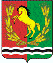 АДМИНИСТРАЦИЯМУНИЦИПАЛЬНОГО ОБРАЗОВАНИЯ ЗАГЛЯДИНСКИЙ СЕЛЬСОВЕТ АСЕКЕВСКОГО РАЙОНА ОРЕНБУРГСКОЙ ОБЛАСТИП О С Т А Н О В Л Е Н И ЕНомерНомерНаименование работНомер единичной расценкиЕдиница измеренияВыполнено работВыполнено работпо порядкупозиции по сметеколичествоцена за единицу, руб.1234567ИтогоxВсего по актуxНаименование затратОтчетный периодОтчетный периодОтчетный периодС нарастающим итогомС нарастающим итогомС нарастающим итогомНаправлено субсидии, руб.Фактические затраты, руб.Остаток субсидии на отдельном счете, руб.Направлено субсидии, руб.Фактические затраты, руб.Остаток субсидии на расчетном счете, руб.1234561.xxx2.xxxВсего